ΕΔΕ Σεμινάριο Επιμόρφωσης νέων Ειρηνοδικών της 12ης και 13ης Νοεμβρίου 2016Θέμα : Ο Ειρηνοδίκης/ Πταισματοδίκης ως γενικός ανακριτικός υπάλληλος   , προκαταρκτική εξέταση, προανάκριση , έρευνες.Η εκδίκαση κοινών – αστυνομικών – αγροτικών – δασικών πταισμάτωνΕισηγήτρια : Σταματία Γκαρά – ΔημουλέαΕιρηνοδίκης ΔΙΑΓΡΑΜΜΑ ΕΙΣΗΓΗΣΗΣΕΙΣΑΓΩΓΗΠΡΟΚΑΤΑΡΚΤΙΚΗ ΕΞΕΤΑΣΗ α. Έναρξη και εξέταση του μηνυτή.β. Δήλωση παράστασης πολιτικής αγωγής- Δικαίωμα του πολιτικώς ενάγοντας στην προκαταρκτική εξέταση για λήψη αντιγράφων της δικογραφίας.γ. Δικαιώματα του προσώπου κατά του οποίου στρέφεται η μήνυση ή έγκληση.δ. Αποδεικτικά μέσα- Μάρτυρες.    2. ΠΡΟΑΝΑΚΡΙΣΗ 	α. Πρακτικές δυσχέρειες  εφαρμογής του άρθρου 243 παρ.  3 ΚΠΔ.β. Η ανακριτική πράξη της έρευνας    3. ΚΟΙΝΑ ΠΤΑΙΣΜΑΤΑ- ΕΠ’ ΑΥΤΟΦΩΡΩ ΔΙΑΔΙΚΑΣΙΑ (409-410 ΚΠΔ).    4. ΑΣΤΥΝΟΜΙΚΑ ΠΤΑΙΣΜΑΤΑ    5. ΑΓΡΟΤΙΚΑ ΠΤΑΙΣΜΑΤΑ    6. ΔΑΣΙΚΑ ΠΤΑΙΣΜΑΤΑ     7. ΕΦΕΣΗ- ΑΝΤΙΡΡΗΣΕΙΣΕΙΣΑΓΩΓΗΚατά το άρθρο 33 παρ. 1α ΚΠΔ « Η προανάκριση και η προκαταρκτική εξέταση γίνονται ύστερα από παραγγελία του Εισαγγελέα Πλημμελειοδικών και υπό την διεύθυνση του από τους πταισματοδίκες και ειρηνοδίκες».Η διενέργεια της προανάκρισης και της προκαταρκτικής εξέτασης υπό τη διεύθυνση και την εποπτεία του Εισαγγελέα Πλημμελειοδικών υποχρεώνει τον Ειρηνοδίκη - Πταισματοδίκη να συμμορφώνεται στην έγγραφη παραγγελία του Εισαγγελέα και δεν του αναγνωρίζεται δικαίωμα διαφωνίας για λόγους νομιμότητας ή σκοπιμότητας.Η υποχρέωση συμμόρφωσης δεν επεκτείνεται στην ουσιαστική αξιολόγηση. Οι Ειρηνοδίκες – Πταισματοδίκες μπορούν και οφείλουν να ενεργούν οποιαδήποτε δικονομική πράξη απαραίτητη κατά την κρίση τους για τη διερεύνηση των αξιόποινων πράξεων και τον εντοπισμό των υπόπτων.ΣΤΗΝ ΠΡΑΚΤΙΚΗΕάν η δικονομική αυτή πράξη ή ενέργεια που προκύπτει κατά τη διάρκεια της προανάκρισης ή προκαταρκτικής εξέτασης δεν αναγράφεται στην εισαγγελική παραγγελία , ο Ειρηνοδίκης – Πταισματοδίκης  απευθύνεται στον Εισαγγελέα (προφορικώς ή εγγράφως με αναφορά – αίτηση) ο οποίος επιβεβαιώνει την αναγκαιότητα της ενέργειας αυτής (έστω και προφορικά) .  Για το λόγο αυτό εάν χρειαστεί να διαβιβαστεί σε άλλο Ειρηνοδικείο η υπόθεση για να διενεργηθεί πράξη που δεν αναγράφεται στην παραγγελία, γράφουμε στο διαβιβαστικό έγγραφο «μετά από προφορική συνεννόηση με τον Εισαγγελέα».ΠΡΟΚΑΤΑΡΚΤΙΚΗ ΕΞΕΤΑΣΗΟ ρόλος της αναβαθμίστηκε με τους Ν. 3160/2003 και 3346/2005 σε μια σημαντική ανακριτική λειτουργία της ποινικής προδικασίας.α) Η προκαταρκτική εξέταση (οιονεί προανάκριση) είναι μια δικονομική προέρευνα με στόχο τον έλεγχο της ουσιαστικής βασιμότητας της καταγγελίας για τη διαπίστωση συνδρομής των προϋποθέσεων δηλαδή  αν πρέπει να κινηθεί ή όχι η ποινική δίωξη με τη συλλογή των αναγκαίων αποδεικτικών στοιχείων (239 παρ. 1 ΚΠΔ).Α. Η εξέταση του μηνυτή δεν είναι υποχρεωτική. Μόνο μετά από ρητή παραγγελία του Εισαγγελέα τον εξετάζει.Ο μηνυτής ορκίζεται (218 ΚΠΔ) και μπορεί να προσκομίσει: 1) οποιοδήποτε αποδεικτικό μέσο (έγγραφα κλπ)2) να προτείνει μάρτυρες ή να παραιτηθεί από την εξέταση τους3) να διευκρινίσει ή να συμπληρώσει τη μήνυση- έγκλησή του και με πρόσθετο ΥΠΟΜΝΗΜΑ που το εγχειρίζει4) να ανακαλέσει την έγκληση εφόσον η αξιόποινη πράξη διώκεται κατ’ έγκληση.Ο Ειρηνοδίκης / Πταισματοδίκης συλλέγει το αποδεικτικό υλικό, ΔΕΝ ΤΟ ΑΞΙΟΛΟΓΕΙ.Β. ΔΗΛΩΣΗ ΠΑΡΑΣΤΑΣΗΣ ΠΟΛΙΤΙΚΗΣ ΑΓΩΓΗΣ- ΔΙΚΑΙΩΜΑ ΤΟΥ ΠΟΛΙΤΙΚΩΣ ΕΝΑΓΟΝΤΟΣ για τη λήψη αντιγράφων της δικογραφίας στην προκαταρκτική εξέταση.Κατά το άρθρο 82 παρ. 1 και 83 παρ. 1  ΚΠΔ γίνεται η δήλωση παράστασης πολιτικής αγωγής του αμέσως ζημιωθέντα, είτε στην έγκληση είτε με οποιοδήποτε άλλο έγγραφο έως την περάτωση της ανάκρισης. Για να είναι νόμιμη η παράσταση πολιτικής αγωγής απαιτείται να προσκομίσει διπλότυπο της Δ.Ο.Υ ή αγωγόσημο των 40 ευρώ (μετά τον Ν. 4446/2016). Δεν ερευνάται από τον Ειρηνοδίκη – Πταισματοδίκη το παραδεκτό ή μη της δήλωσης παράστασης πολιτικής αγωγής.Κατά το άρθρο 221 περ. δ΄ ΚΠΔ προβλέπεται η εξέταση του πολιτικώς ενάγοντος  χωρίς όρκο  στην ανάκριση και στην κυρία διαδικασία, όμως κατ’ ανάλογη εφαρμογή η παρούσα διάταξη εφαρμόζεται και στην προκαταρκτική εξέταση. Σε περίπτωση που ο πολιτικώς ενάγων εξετασθεί ενόρκως η εξέτασή του αυτή δεν συνεπάγεται ακυρότητα.Όσον αφορά το δικαίωμα του πολιτικώς ενάγοντος για λήψη αντιγράφων της δικογραφίας στο στάδιο της προκαταρκτικής εξέτασης δεν προβλέπεται στο άρθρο 31 παρ. 2 του ΚΠΔ. Υπάρχει ανάγκη νομοθετικής ρύθμισης για ίδια δικαιώματα του πολιτικώς ενάγοντος, με αυτά που έχει στο στάδιο της προανάκρισης με την προϋπόθεση ότι έχει δηλώσει νόμιμη παράσταση πολιτικής αγωγής και έχει κληθεί ο μηνυόμενος σε παροχή εξηγήσεων (Γνωμ. Εισ. Εφ. Αθ. 34745/2005). Η αντίθετη άποψη στηρίζεται στο ότι ο πολιτικώς ενάγων δεν γίνεται διάδικος με τη δήλωση παράστασης πολιτικής αγωγής, αφού μόνο μετά την άσκηση ποινικής δίωξης αποκτά την ιδιότητα του διαδίκου, αλλά είναι απλός μάρτυρας και ως μάρτυρας δεν έχει δικαίωμα να λάβει αντίγραφα. Επιπλέον κατά την υπ’ αριθμ. 4/2007 Γνωμοδότηση του Εισαγγελέα του Αρείου Πάγου τα αντίγραφα της δικογραφίας που τυχόν θα λάβει ο πολιτικώς ενάγων στο στάδιο της προκαταρκτικής εξέτασης, ενδεχομένως να εξυπηρετήσουν άλλους σκοπούς του (διασυρμό του καταμηνυομένου κλπ).ΣΤΗΝ ΠΡΑΚΤΙΚΗ Ο Ειρηνοδίκης – Πταισματοδίκης παραλαμβάνει την αίτηση του πολιτικώς ενάγοντος που ζητά να λάβει αντίγραφα κατά τη διενέργεια της προκαταρκτικής εξέτασης και γράφει σ’ αυτή ότι απορρίπτεται το αίτημα είτε ως πρόωρο, εφόσον δεν κλήθηκε ο εγκαλούμενος – μηνυόμενος, είτε σύμφωνα την υπ’ αριθμ. 4/2007 Γνωμοδότηση του Αρείου Πάγου.Γ. ΔΙΚΑΙΩΜΑΤΑ ΤΟΥ ΠΡΟΣΩΠΟΥ ΚΑΤΑ ΤΟΥ ΟΠΟΙΟΥ ΣΤΡΕΦΕΤΑΙ Η ΜΗΝΥΣΗ Η΄ Η ΕΓΚΛΗΣΗ. Το πρόσωπο κατά του οποίου στρέφεται η μήνυση ή έγκληση δεν είναι κατηγορούμενος, έχει όμως τα ακόλουθα δικαιώματα :καλείται πριν από 48 ώρες για παροχή εξηγήσεων και εξετάζεται ανωμοτί (άλλως είναι άκυρη η κατάθεσή του), έχει δηλαδή δικαιώματα ανάλογα μ’ αυτά του κατηγορουμένου (άρθρο 31 παρ. 2 ΚΠΔ). Στο διάστημα των 48 ωρών υπολογίζονται οι εξαιρετέες ημέρες και αργίες.Έχει δικαίωμα να παρίσταται με συνήγορο, αλλά μόνο ο μηνυόμενος ή εγκαλούμενος υπογράφει το υπόμνημα των έγγραφων εξηγήσεων, ο πληρεξούσιος δικηγόρος ΜΟΝΟ το εγχειρίζει, εκτός αν υπάρχει ρητή αναγραφή στην εξουσιοδότηση και για την υπογραφή του υπομνήματος. Γίνεται υπόμνηση στον καθ’ ου η προκαταρκτική για την αλλαγή της κατοικίας του ή της διαμονής τους σύμφωνα με το άρθρο 273 ΚΠΔ. Στις περιπτώσεις που ο μηνυόμενος είναι κάτοικος εξωτερικού ή δηλώνει ότι θα μεταβεί σε χώρα εκτός της Ελλάδας είναι υποχρεωτικό να δηλώσει αντίκλητο στην Ελλάδα (πληρεξούσιο δικηγόρο για επίδοση των εγγράφων , κλήσεων κλπ). Στις λοιπές περιπτώσεις είναι προαιρετική η δήλωση για διορισμό αντικλητου.Έχει δικαίωμα να αρνηθεί εν όλω ή εν μέρει την παροχή εξηγήσεων.Να λάβει προθεσμία 48 ωρών, η οποία μπορεί να παραταθεί από τον Ειρηνοδίκη ή Πταισματοδίκη που διενεργεί την προκαταρκτική εξέταση.Έχει δικαίωμα να του χορηγηθούν αντίγραφα της δικογραφίας με αίτησή του (ρήγμα στην απόλυτη μυστικότητα) πριν τον Ν. 3346/2005 δεν δικαιούνταν αντίγραφα παρά μόνο μετά το πέρας της προκαταρκτικής εξέτασης, εφόσον είχε το έννομο συμφέρον.Προτείνει μάρτυρες προς εξέταση και προσαγάγει αποδεικτικά μέσα. Ο Ειρηνοδίκης – Πταισματοδίκης έχει ευχέρεια να εξετάσει τους προτεινόμενους από τον μηνυόμενο – εγκαλούμενο μάρτυρες και όχι υποχρέωση. Αν κατά την κρίση του διαπιστώσει στρεψοδικία ή πρόδηλη αβασιμότητα απευθύνεται στον Εισαγγελέα που κρίνει κυριαρχικά και ο Πταισματοδίκης θα προχωρήσει ΜΟΝΟ με γραπτή παραγγελία του Εισαγγελέα. Σε κάθε περίπτωση τηρείται η «ισότητα των όπλων» και εξετάζεται αντίστοιχος αριθμός μαρτύρων, που πρότεινε ο εγκαλούμενος με όσους μάρτυρες κατέθεσαν για τη θεμελίωση της κατηγορίας. Δε μπορεί να διατυπωθεί γραπτώς το κατηγορητήριο στο στάδιο της προκαταρκτικής,  διότι η αξιόποινη πράξη είναι υπό διερεύνηση.Ο προανακριτικός υπάλληλος, κάνει μια μικρή περίληψη από την έγκληση ή μήνυση. Δ. ΑΠΟΔΕΙΚΤΙΚΑ ΜΕΣΑ-ΜΑΡΤΥΡΕΣ.Κατά το άρθρο 213 παρ. 1 ΚΠΔ οι μάρτυρες καλούνται εγγράφως πριν από 24 ώρες, σε κατεπείγουσες δε περιπτώσεις και κατά την κρίση του και προφορικά.Αν η πρόσκληση είναι νόμιμη και δεν εμφανισθεί ο μάρτυρας μπορεί να εκδοθεί εναντίον του ένταλμα βίαιης προσαγωγής (229 ΚΠΔ), μόνο εφόσον η κατάθεση του μάρτυρα, κρίνεται αναγκαία και μετά από έλεγχο του αποδεικτικού κλήτευσής του, ώστε να βεβαιωθούμε ότι την παρέλαβε ή έλαβε γνώση της κλήτευσής του.Το πρόσωπο κατά του οποίου στρέφεται η μήνυση ή έγκληση έχει δικαίωμα να μην εμφανιστεί αν και είναι υποχρεωτική η νόμιμη κλήτευσή του. Δεν συγχέουμε το ένταλμα βίαιης προσαγωγής του μάρτυρα, ώστε να την εφαρμόσουμε σε βάρος του μηνυομένου- εγκαλουμένου. Στην περίπτωση που δεν εμφανιστεί αναγράφεται στη εισαγγελική παραγγελία να διερευνηθούν τα πλήρη στοιχεία ταυτότητάς, Α.Φ.Μ. και η διεύθυνση κατοικίας του. Για το λόγο αυτό ο Ειρηνοδίκης - Πταισματοδίκης απευθύνει έγγραφο στην Υποδιεύθυνση Ασφάλειας.Τα πρόσωπα που αναφέρονται στο άρθρο 221 ΚΠΔ εξετάζονται χωρίς όρκο (α. όσοι δεν συμπλήρωσαν το 17ο έτος της ηλικίας τους, β. όσοι έχουν προφανώς εξασθενημένη διάνοια  … δ) οι πολιτικώς ή αστικώς ενάγοντες).  Αν εξετασθούν με όρκο δεν επάγεται ακυρότητα η εξέταση αυτή. Ειδικά για την εξέταση ανηλίκου κατά το άρθρο 226 ΚΠΔ αρ. 2 αν ο μάρτυρας είναι κάτω των 18 ετών εκείνος που τον ανακρίνει καταγράφει κατά λέξη στην έκθεση και τις ερωτήσεις που του απευθύνει. Επιπλέον κατά το άρθρο 226Α ΚΠΔ αν οι ανήλικοι μάρτυρες είναι θύματα προσβολής προσωπικής και γενετήσιας ελευθερίας διορίζεται και παρίσταται ως πραγματογνώμων παιδοψυχολόγος ή παιδοψυχίατρος … ο τελευταίος προετοιμάζει τον ανήλικο για την εξέταση συνεργαζόμενος προς τούτο με τους προανακριτικούς υπαλλήλους και με τους δικαστικούς λειτουργούς.  Ειδική περίπτωση εξέτασης μαρτύρων στα εγκλήματα ενδοοικογενειακής βίας που ο Ειρηνοδίκης διενεργεί την ποινική διαμεσολάβηση του άρθρου 11 του Ν. 3500/2006 και στη δήλωση αυτή καθώς και στη δήλωση αποδοχής ο παθών (θύμα) και το πρόσωπο που φέρεται ότι τέλεσε την ενδοοικογενειακή βία εξετάζονται ως μάρτυρες και δεν ορκίζονται κατά το άρθρο 19 του Ν. 3500/2006.ΠΡΟΑΝΑΚΡΙΣΗΣύμφωνα με το άρθρο 243 παρ. 1 ΚΠΔ, όπως τροποποιήθηκε με το άρθρο 30 του Ν. 4055/2012, η προανάκριση ενεργείται από οποιονδήποτε ανακριτικό υπάλληλο μετά από γραπτή παραγγελία του Εισαγγελέα .Κατά την παρ. 3 του ίδιου άρθρου ο ανακριτικός υπάλληλος  είναι υποχρεωμένος να διενεργήσει όλες τις προανακριτικές πράξεις που αφορούν την υπόθεση και αναγράφονται στην παραγγελία : 1) κλήση  μαρτύρων για ένορκη εξέτασή τους, 2) κατηγορουμένων για απολογία εφόσον αυτοί κατοικούν στην περιφέρεια του Εφετείου της έδρας του Ειρηνοδικείου . Με τη διάταξη αυτή διευρύνθηκε η αρμοδιότητα του ανακριτικού υπαλλήλου με το άρθρο 30 του πολυσυζητημένου Ν. 4055/2012 έναντι της προϊσχύουσας ειρηνοδικειακής περιφέρειας ή των όμορων Ειρηνοδικείων. Διευκρινίζεται ότι τα Εφετεία Αθηνών και Πειραιά , ανήκουν σε μια  εφετειακή περιφέρεια (άρθρο 243 παρ. 3 ειδ. 4 ΚΠΔ). Α. ΠΡΑΚΤΙΚΕΣ ΔΥΣΧΕΡΕΙΕΣ.Η ρύθμιση αυτή έχει  πρακτικές δυσχέρειες για χωροταξικούς λόγους (δυσχέρεια μετάβασης σε νησιωτική περιφέρεια κλπ) και λόγω της οικονομικής κρίσης (επιβάρυνση με έξοδα μετακίνησης κλπ).Με τη διάταξη αυτή ο νομοθέτης επεδίωκε την επιτάχυνση της ποινικής διαδικασίας .  Συνεπώς αν υπερακοντίζεται ο σκοπός αυτός (με υπέρμετρη ταλαιπωρία μαρτύρων, έξοδα κλπ) κι επειδή δεν υπάρχει δυνατότητα καταβολής αποζημίωσης οδοιπορικών εξόδων, ο Ειρηνοδίκης – Πταισματοδίκης  ζητά  να του αποστείλει αίτηση – δήλωση  ο μάρτυρας ή διάδικος που θα αναγράφει το λόγο αδυναμίας μετάβασης. Κατόπιν διαβιβάζει τη δικογραφία στον αρμόδιο κατά τόπο ανακριτικό υπάλληλο με το αποδεικτικό κλήτευσής του και την αίτηση, ο οποίος πρέπει να εκτελέσει την παραγγελία μέσα σε 10 μέρες.Αναλογική εφαρμογή της διάταξης 243 παρ. 3 ΚΠΔ και στην προκαταρκτική εξέταση δεν μπορούμε να αξιώσουμε από τον ανακριτικό υπάλληλο , εκτός αν τη ζητήσει ρητά ο Εισαγγελέας, που την εποπτεύει.Με το άρθρο 243 παρ. 3 εδ. ε ΚΠΔ προβλέπονται πειθαρχικές κυρώσεις στον ανακριτικό υπάλληλο που παραβιάζει τις ως άνω διατάξεις. Το χρονικό διάστημα που μεσολαβεί από την παραγγελία για διενέργεια προανάκρισης μέχρι την περάτωσή της κατά το άρθρο 245 ΚΠΔ δεν μπορεί να υπερβεί τους τρεις (3) μήνες. Σε εξαιρετικές περιπτώσεις ο χρόνος αυτός μπορεί να παραταθεί έως το πολύ τρεις (3) μήνες ή εφόσον η φύση της υπόθεσης ή της πράξης που πρέπει να διενεργηθεί το επιβάλλει, για εύλογο χρονικό διάστημα με ειδικά αιτιολογημένη πράξη του Εισαγγελέα Εφετών.Β. Η ΑΝΑΚΡΙΤΙΚΗ ΠΡΑΞΗ ΤΗΣ ΕΡΕΥΝΑΣΚατά το άρθρο 9 εδ. β’ του Συντάγματος «καμία έρευνα δεν γίνεται σε κατοικία παρά μόνο όταν και όπως ο νόμος ορίζει και πάντοτε με την παρουσία εκπροσώπων της δικαστικής εξουσίας».Στα άρθρα 253 ΚΠΔ-256ΚΠΔ ορίζονται οι προϋποθέσεις, η ώρα (νυχτερινή έρευνα από τις 8 το βράδυ έως τις 6 το πρωί 1 Οκτωβρίου  έως 31 Μαρτίου και από τις 9 το βράδυ έως τις 5 το πρωί 1 Απριλίου έως 30 Σεπτεμβρίου), οι διατυπώσεις και ο τρόπος διεξαγωγής αναγράφοντας τους δικαστικούς λειτουργούς που συμμετέχουν για τη νομιμοποίηση της έρευνας και είναι ο Εισαγγελέας, ο Ανακριτής, ο Ειρηνοδίκης ή ο Πταισματοδίκης. Στην προκαταρκτική εξέταση μόνο : 1) αν υπάρχουν βάσιμες υπόνοιες ότι τελείται έγκλημα και 2) αν βρεθούν ναρκωτικά (αυτόφωρο διαρκές έγκλημα) στα πλαίσια της αστυνομικής προανάκρισης. Η Εισαγγελία κάθε μήνα ή δίμηνο συντάσσει πίνακα υπηρεσιών στην οποία συμμετέχουν με σειρά όλοι οι Αντιεισαγγελείς, οι Ειρηνοδίκες και Πταισματοδίκες της περιφέρειας του Πρωτοδικείου.Παριστάμεθα μόνο για τη νομιμοποίηση της έρευνας κι έχουμε υποχρέωση να αποδείξουμε, μόνο την ιδιότητα του δικαστικού λειτουργού. ΚΟΙΝΑ ΠΤΑΙΣΜΑΤΑ – ΕΠ’ ΑΥΤΟΦΩΡΩ ΔΙΑΔΙΚΑΣΙΑ (άρθρα 409-410 ΚΠΔ)Με το άρθρο 24 του Ν. 4055/2012 ορισμένα πλημμελήματα που συχνά στη δικαστική πρακτική απασχολούσαν την αυτόφωρη διαδικασία έγιναν πταίσματα:Η απλή βλασφημία (αρθρ. 198 ΠΚ)Η ελαφρά σωματική βλάβη 308 παρ. 1β ΠΚΗ από αμέλεια εντελώς (όλως) ελαφρά σωματική βλάβη 314 παρ. 1 εδ. β ΠΚΗ αυτοδικία 331 ΠΚΗ φθορά ευτελούς αξίας 381 ΠΚ Η επαιτεία 407 ΠΚΟι ποινές που απειλούνται στα παραπάνω κοινά πταίσματα είναι κράτηση έως έξι (6) μήνες ή πρόστιμο έως 3.000 ευρώ εκτός από την εντελώς ελαφρά σωματική βλάβη από αμέλεια που απειλείται κράτηση έως τρεις (3) μήνες ή πρόστιμο έως 3.000 ευρώ. Στα πταίσματα της απλής βλασφημίας και επαιτείας είναι απαράδεκτη η παράσταση πολιτικής αγωγής. Ειδικότερα στο τέλος της καταδικαστικής απόφασης για επαιτεία που υπάρχει πράξη κατάσχεσης χρηματικού ποσού με αντίστοιχο γραμμάτιο του Ταμείου Παρακαταθηκών και Δανείων, αναγράφεται στην απόφαση «Επικυρώνει κατάσχεση, διατάσσει δήμευση και απόδοση στο Δημόσιο του ποσού των …… ευρώ, που αναγράφεται στο υπ’ αριθμ. ……. γραμμάτιο του ΤΠΔ».Ο νομοθέτης με τη ρύθμιση αυτή ήθελε να επαναδραστηριοποιήσει την αυτόφωρη διαδικασία  στα πταίσματα που είχε αδρανήσει.Κατά το άρθρο 413 ΚΠΔ εάν ο Πταισματοδίκης κρίνει ότι δεν έχει καταληφθεί επ’ αυτοφώρω ο κατηγορούμενος  ή αν οι αποδείξεις που προσκομίστηκαν δεν είναι επαρκείς τον παραπέμπει στην κοινή πταισματική διαδικασία και τον αφήνει ελεύθερο.Ο κατηγορούμενος δεν μπορεί να ζητήσει και να λάβει στα πταίσματα τριήμερη προθεσμία.Επίσης κοινά πταίσματα αναγράφονται στο 26ο κεφάλαιο του ποινικού κώδικα με τον όρο ειδικότερα πταίσματα από το άρθρο 413 ΠΚ έως το άρθρο 457 ΠΚ στα οποία επίσης απειλείται πρόστιμο ή κράτηση. Θα ήθελα ενδεικτικά να αναφέρω δύο από τα συχνότερα: του άρθρου 417ΠΚ «διατάραξη ησυχίας» και του άρθρου 418ΠΚ «υπέρβαση νυκτερινής ώρας».ΑΣΤΥΝΟΜΙΚΑ ΠΤΑΙΣΜΑΤΑΑ. ΑΠΑΡΙΘΜΗΣΗ ΑΣΤΥΝΟΜΙΚΩΝ ΠΤΑΙΣΜΑΤΩΝ ΚΑΙ ΠΟΙΝΕΣΤα αστυνομικά πταίσματα προβλέπονται και τιμωρούνται στον Κώδικα Οδικής Κυκλοφορίας (Ν.2696/1999 όπως τροποποιήθηκε με το Ν.3542/2007 και το άρθρο 31 του Ν. 3904/2010 )σε αστυνομικές Διατάξεις καθώς και σε Προεδρικά ή Βασιλικά Διατάγματα, Ειδικούς ποινικούς νόμους σε συνδυασμό με τα άρθρα 417ΠΚ Διατάραξη ησυχίας, 458ΠΚ Παραβάσεις Διοικητικών Διατάξεων και 459 ΠΚ παράβαση αστυνομικών διατάξεων. Ενδεικτικά αναφέρω μερικά αστυνομικά πταίσματα του ΚΟΚ που εκδικάζονται συχνότερα στα πταισματοδικεία:Άρθρο 43 παρ. 1 Συμπεριφορά σε περίπτωση ατυχήματος από το οποίο επήλθε βλάβη σε πρόσωπα ή πράγματα (στάθμευση, να δώσει στοιχεία ταυτότητας και να ειδοποιήσει σε 24 ώρες το πλησιέστερο Α.Τ).Άρθρο 45 ειδικές υποχρεώσεις οδηγών και πεζών προς τα αστυνομικά όργανα και τους σχολικούς τροχονόμους (συμμόρφωση σε σήμα στάσης ή επίδειξη κάθε στοιχείου σχετικό με την κυκλοφορία του οχήματος).Άρθρο 88 κυκλοφορία οχήματος χωρίς άδεια κυκλοφορίας.Άρθρο 89 μεταβολή στοιχείων άδειας κυκλοφορίας.Άρθρο 90 κυκλοφορία οχήματος χωρίς τις πινακίδες αριθμού κυκλοφορίας που χορηγήθηκαν νόμιμα.Άρθρα 97 χωρίς άδεια οδήγησης αγροτικών μηχανημάτων και μηχανημάτων έργων.Άρθρο 99 παραχώρηση της οδήγησης οχήματος σε πρόσωπο που δεν έχει την κατά περίπτωση νόμιμη άδεια οδήγησης.Κατά το άρθρο 31 του Ν. 3904/2010 όλες οι πταισματικές πράξεις του ΚΟΚ τιμωρούνται με κράτηση μέχρι έξι (6) μήνες και πρόστιμο μέχρι 3.000 ευρώ. Στην παράβαση των άρθρων 43 και 45 του ΚΟΚ επιβάλλεται υποχρεωτικά αφαίρεση άδειας ικανότητας οδηγού για χρονικό διάστημα από ένα έως τρεις μήνες.Τιμωρούνται με πρόστιμο έως 3.000 ευρώ τα ακόλουθα πταίσματα:H κυκλοφορία ανασφάλιστου οχήματος του άρθρου 12 του Ν.489/1976 όπως αντικαταστάθηκε με το άρθρο 17 παρ. 2 του Ν.2170/1993. Oι παραβάσεις της εργατικής νομοθεσίας ΝΔ 1037/1971 περί χρονικών ορίων καταστημάτων και εργασίας του προσωπικού αυτών. Οι παραβάσεις του ΒΔ 748/1966 κωδικοποίηση κείμενης νομοθεσίας για εβδομαδιαία και κυριακάτικη ανάπαυση και ημερών αργίας.Όλες οι παραβάσεις των διατάξεων του Ν.2734/1999 για τα εκδιδόμενα με αμοιβή πρόσωπα.Τέλος όλες οι παραβάσεις των διατάξεων των Π/των της παραγράφου 1 του άρθρου 12 του Ν. 1481/1984 (που αφορούν α. έλεγχο λειτουργίας δημοσίων κέντρων, παιγνίων, δημοσίων θεαμάτων και καταστημάτων που οι άδειες λειτουργίας τους εκδίδονται από αστυνομικές αρχές β. χορήγηση και ανάκληση αστυνομικής άδειας για σύσταση ιδιωτικών επιχειρήσεων πληροφοριών κλπ και γ. την προστασία των ηθών και των ανηλίκων τιμωρούνται με κράτηση μέχρι πέντε (5) μηνών και πρόστιμο μέχρι 5.000 ευρώ).Β. ΚΥΡΙΑ ΔΙΑΔΙΚΑΣΙΑ ΣΤΟ ΑΚΡΟΑΤΗΡΙΟΣτο άρθρο 339 ΚΠΔ περιγράφεται η έναρξη της εκδίκασης με την εκφώνηση και εμφάνιση των διαδίκων των συνηγόρων καθώς και των μαρτύρων που κλητεύθηκαν.Ο κατηγορούμενος επιτρέπεται να εκπροσωπείται από συνήγορο. Εάν ο κατηγορούμενος δεν εμφανιστεί εξετάζεται σαν να ήταν παρών (340 ΚΠΔ)εφόσον κλητεύθηκε νόμιμα, προ 15 ημερών και εάν είναι αγνώστου διαμονής προ 30 ημερών.Αναβολή της δίκης λόγω ασθένειας του κατηγορουμένου ή για σημαντικά αίτια (348 – 349 ΚΠΔ) το δικαστήριο μπορεί να διατάξει μετά από πρόταση του Δημοσίου κατηγόρου, ή αίτηση κάποιου από τους διαδίκους ή και αυτεπαγγέλτως και προσδιορίζονται τα αίτια ειδικά στην απόφαση και η υπόθεση αναβάλλεται σε ρητή δικάσιμο. Επίσης αν κρίνει ότι χρειάζονται νέες αποδείξεις ο Ειρηνοδίκης-Πταισματοδίκης αναβάλλει για κρείσσονες κατά το άρθρο 352 παρ. 3 ΚΠΔ αναγράφοντας στην απόφαση τι πρέπει να προσκομιστεί (έγγραφο κλπ) ή ποιος μάρτυρας θα κλητευθεί κλπ.Η απόφαση της αναβολής επέχει θέση κλητεύσεως για τους παρόντες διαδίκους (αυτοπροσώπως ή δια πληρεξουσίου δικηγόρου) ή και στην περίπτωση που δεν εμφανιστεί αλλά προσήλθε στο ακροατήριο πρόσωπο ως άγγελος (συγγενής, φίλος ή και δικηγόρος), το οποίο ενημέρωσε για το λόγο της αναβολής προσκομίζοντας ιατρική βεβαίωση ή καταθέτοντας ενόρκως.Η αποχή των δικηγόρων αποτελεί λόγο ανώτερης βίας για την αναβολή της ποινικής δίκης χωρίς περιορισμούς.Το Πταισματοδικείο δικάζει τις αξιόποινες πράξεις που φέρουν το χαρακτήρα του πταίσματος (άρθρο 115 ΚΠΔ).Η καθ’ ύλην αρμοδιότητα εξετάζεται αυτεπαγγέλτως σε κάθε στάδιο της δίκης (120 ΚΠΔ).Το πταίσμα δεν πρέπει να έχει διαπραχθεί από πρόσωπο ιδιάζουσας δωσιδικίας (112 αρ. 2 ΚΠΔ) ή από ανήλικο στην έδρα του Πρωτοδικείου (113 παρ. 1β ΚΠΔ). Η υπόθεση σ’ αυτή την περίπτωση διαβιβάζεται στον αρμόδιο Εισαγγελέα αναγράφοντας στην απόφαση ότι κηρύσσει το παρών Δικαστήριο αναρμόδιο.Η κατά τόπον αρμοδιότητα εξετάζεται μετά από ένσταση μέχρι την έναρξη της αποδεικτικής διαδικασίας στο ακροατήριο (άρθρα 122 – 126 ΚΠΔ) διαφορετικά καλύπτεται.Προσδιορίζεται από τον τόπο τέλεσης ή κατοικίας ή της προσωρινής διαμονής  του κατηγορουμένου όταν αρχίζει η ποινική δίωξη. Σε εθνικές οδούς ή άλλους δρόμους αρμόδιο είναι το Πταισματοδικείο που βρίσκεται πλησιέστερα στον τόπο  της παράβασης.Συνεκδίκαση συναφών πταισμάτων, διατάσσεται μόνο ύστερα από αίτηση του Δημοσίου κατηγόρου ή κάποιων από τους διαδίκους άρθρο 128-129 ΚΠΔ.Συνήθως οι παραβάσεις αστυνομικών διατάξεων που διαπιστώνονται  σε καταστήματα υγειονομικού ενδιαφέροντος (μη έκδοση άδειας μουσικών οργάνων και μουσική πέραν του επιτρεπομένου ωραρίου) θεωρούνται αδικήματα κατ’ εξακολούθηση και επιβάλλεται μόνο μια ποινή και μια φορά τα δικαστικά έξοδα. Υπάρχει ευχέρεια για κάθε πράξη να επιβληθούν περισσότερες ποινές και τότε θα προσδιοριστεί η συνολική ποινή με βάση την ανώτερη και θα επιβληθούν μια φορά τα δικαστικά έξοδα.Δεν θα πρέπει να συγχέουμε τη συγχώνευση ποινών κατά το άρθρο 551 του ΚΠΔ : αν πρόκειται να εκτελεστούν κατά του ίδιου προσώπου περισσότερες αμετάκλητες καταδικαστικές αποφάσεις για διαφορετικά εγκλήματα ζητείται η συγχώνευση των ποινών. Αν οι καταδίκες απαγγέλθηκαν από το Πταισματοδικείο αρμόδιο για τον καθορισμό της συνολικής ποινής είναι το Πταισματοδικείο. Για τον καθορισμό της συνολικής ποινής ως ποινή βάσης λαμβάνεται υπόψη η βαρύτερη απ’ αυτές σε περίπτωση δε ίσης διάρκειας αυτών λαμβάνεται υπόψη η νεώτερη απόφαση και φυσικά δεν επιβάλλονται ξανά δικαστικά έξοδα τα οποία έχουν επιβληθεί στις υπό συγχώνευση αμετάκλητες καταδικαστικές αποφάσεις.ΑΠΟΔΕΙΚΤΙΚΗ ΔΙΑΔΙΚΑΣΙΑΗ αποδεικτική διαδικασία αρχίζει με την εξέταση των μαρτύρων (350ΚΠΔ-361ΚΠΔ) και την όρκιση του πρώτου μάρτυρα.Ακολουθεί η ανάγνωση των εγγράφων (364 – 365 ΚΠΔ) και η εξέταση των μαρτύρων υπεράσπισης.Κατόπιν ο Πταισματοδίκης καλεί τον κατηγορούμενο να απολογηθεί για την κατηγορία που του αποδίδεται. Κατά την απολογία του ο κατηγορούμενος πρέπει να μην διακόπτεται εκτός αν επιμένει να απομακρύνεται από το θέμα… (άρθρο 366 ΚΠΔ).Αφού τελειώσει η απολογία μπορούν να γίνουν ερωτήσεις στον κατηγορούμενο από εκείνον που διευθύνει τη συζήτηση τον Ειρηνοδίκη – Πταισματοδίκη και το Δημόσιο Κατήγορο. Οι υπόλοιποι διάδικοι και συνήγοροι επιτρέπεται να υποβάλλουν ερωτήσεις στον κατηγορούμενο μόνο με τη μεσολάβηση του Προέδρου Ειρηνοδίκη – Πταισματοδίκη.Αν αρνηθεί να απολογηθεί ο κατηγορούμενος αναγράφεται στα πρακτικά (άρθρο 369 ΚΠΔ).Όταν τελειώνει η αποδεικτική διαδικασία ο Πρόεδρος δίνει το λόγο στον Δημόσιο Κατήγορο, έπειτα στον πολιτικώς ενάγοντα ή τον συνήγορό του και τέλος στον κατηγορούμενο ή τον συνήγορό του.Η ποινική δίκη τελειώνει : α) με την καταδίκη ή αθώωση του κατηγορουμένου , β) με την οριστική παύση της ποινικής δίωξης όταν έχει γίνει παραίτηση από το δικαίωμα της έγκλησης ή έγινε ανάκλησή της και αποδοχή αυτής ή έχει παραγραφεί το αξιόποινο ή ο κατηγορούμενος πέθανε. (άρθρο 370 παρ. 1 περ. β΄ ΚΠΔ).ΟΙ ΠΟΙΝΙΚΕΣ ΚΥΡΩΣΕΙΣ ΣΤΑ ΠΤΑΙΣΜΑΤΑΟι απειλούμενες ποινές είναι κράτηση έως 6 μήνες ή πρόστιμο μέχρι 3.000 ευρώ είτε διαζευκτικά είτε σωρευτικά σε ελάχιστες περιπτώσεις.Κατά το άρθρο 82 παρ.3 ΠΚ όπως τροποποιήθηκε με το ν. 4093/2012  «κάθε ημέρα κράτησης υπολογίζεται σε ποσό από πέντε (5) ευρώ έως εκατό (100) ευρώ». Για το λόγο αυτό μετατρέπουμε κάθε ημέρα κράτησης με πέντε (5) ευρώ την ημέρα.Κατά το άρθρο 4 παρ. 1 του ν. 663/1977 όπως τροποποιήθηκε με το ν. 4093/2012 «το ποσό των επιβαλλομένων σε χρήμα ποινών καθώς και τα ποσά που προκύπτουν από την μετατροπή των στερητικών της ελευθερίας ποινών προσαυξάνονται κατά την είσπραξη κατά ποσοστό 110%».Οι ελαφρυντικές περιστάσεις του άρθρου 84 παρ. 2 ΠΚ (περ. α΄: το ότι ο υπαίτιος έζησε ως το χρόνο που έγινε το έγκλημα έντιμη, ατομική οικογενειακή επαγγελματική και γενικά κοινωνική ζωή περ. β΄: το ότι στην πράξη του ωθήθηκε από όχι ταπεινά αίτια ή από μεγάλη ένδεια ή διατελώντας υπό την επίδραση σοβαρής απειλής περ γ΄: το ότι στην πράξη του ωθήθηκε από ανάρμοστη συμπεριφορά του παθόντος περ. δ΄: το ότι έδειξε ειλικρινή μετάνοια….. περ. ε΄: το ότι ο υπαίτιος συμπεριφέρθηκε καλά για αρκετά μεγάλο διάστημα μετά την πράξη.)Οδηγούν σε ελαττωμένη ποινή όχι μόνο στα εγκλήματα δόλου αλλά και σε κάθε έγκλημα και όταν τελείται από αμέλεια. Η διαπίστωση ελαφρυντικής περίστασης στα πταίσματα οδηγεί τον Πταισματοδίκη όχι μόνο στην μείωση της ποινής αλλά κατά κανόνα στην επιβολή μόνο προστίμου.Σε ορισμένα αδικήματα του ΚΟΚ ( Αστυνομικά Πταίσματα) επιβάλλεται υποχρεωτικά παρεπόμενη ποινή (αφαίρεση άδειας κυκλοφορίας, άδειας ικανότητας οδήγησης κλπ).ΑΓΡΟΤΙΚΑ ΠΤΑΙΣΜΑΤΑ (Ν. 3585/2007)Βασικές έννοιες όρωνΣτο άρθρο 2 παρ. 1 του Ν. 3585/2007  αγροτικό περιβάλλον είναι όλα τα στοιχεία του βιοτικού και αβιοτικού χώρου που συνδέονται άμεσα ή έμμεσα με τη γεωργία , την κτηνοτροφία και την αλιεία σε λίμνες και ποταμούς.Στην παράγραφο 2 ορίζεται ως αγροτική έκταση κάθε έκταση πλην της δασικής που βρίσκεται : α) εκτός σχεδίου πόλεως των δήμων, β) εντός σχεδίου πόλεως και εντός οριοθετημένων οικισμών οι οποίες χρησιμοποιούν και προς εξυπηρέτηση αγροτικών σκοπών και γ) οι περιοχές προστασίας της φύσης (άρθρα 18 και 19 Ν. 1650/1986) , οι αρχαιολογικοί χώροι και οι ζώνες προστασίας τους.Στην παράγραφο 3 ορίζονται τα αγροτικά κτήματα κάθε ακίνητο ή κινητό που βρίσκεται στην αγροτική έκταση και χρησιμοποιείται για αγροτική ή κτηνοτροφική εργασία ή εκμετάλλευση ή σχετίζεται με τέτοιες εργασίες (περιφράξεις, τάφροι, χαντάκια, αγροτικοί δρόμοι, γέφυρες , πηγές , αγωγοί ύδατος, δεξαμενές αντλητικά μηχανήματα … ακόμη και οι κήποι, οι ανθώνες, τα δένδρα…) και κινητά προϊόντα αγροτικών ακινήτων, ζώα, ψάρια και τα προϊόντα ους εργαλεία, λιπάσματα κλπ).Αγροζημίες νοούνται τα αγροτικά αδικήματα , Εξουσιαστές είναι οι κύριοι, νομείς ή κάτοχοι και ισόβιοι ή προσωρινοί επικαρπωτές αγροτικών κτημάτων.Τα αγροτικά αδικήματα αναφέρονται στο 4ο κεφάλαιο του Ν. 3585/2007 άρθρα 37 έως 43.Κατά το άρθρο 37 κλοπή και υπεξαίρεση ξένου (ολικώς ή εν μέρει) ή κοινόχρηστου αγροτικού κινητού πράγματος η αξία των οποίων δεν υπερβαίνει τα 600 ευρώ (374, 375, 379 ΠΚ) .Κατά το άρθρο 38 η φθορά αγροτικού κτήματος ξένου ολικώς ή εν μέρει ή κοινοχρήστου αγροτικού κτήματος αξίας μέχρι 600 ευρώ, εφόσον η ζημιά που προξενήθηκε από τη φθορά δεν υπερβαίνει τα 600 ευρώ … η διατάραξη κανονικής ροής αρδρευτικών υδάτων…Κατά το άρθρο 39 η φθορά με ζώα από πρόθεση παρ. 1 η οποία έχει αντικείμενο αξίας μέχρι 600 ευρώ ή αν η ζημιά που προξενήθηκε δεν υπερβαίνει τα 600 ευρώ.Κατά το άρθρο 40 καθιερώνεται ειδική ευθύνη του εξουσιαστή ζώων, πτηνών μελισσών που αναθέτει την επιτήρηση ή φύλαξη σε άλλον εάν με αυτά τελέστηκε αγροτικό αδίκημα εφόσον τελούσε εν γνώσει ή μπορούσε να αποτρέψει την τέλεση του αδικήματος αυτού ή ανέθεσε την επιτήρηση ή φύλαξη σε άτομο ηλικίας κάτω των 14 ετών ή σωματική ή διανοητκώς ακατάλληλο γι αυτό.Σε όλα τα προαναφερόμενα αγροτικά αδικήματα απειλείται ποινή κράτησης μέχρι 3 μήνες ή πρόστιμο, εκτός αν η φθορά με ζώα των άρθρων 39 παρ. 2 έγινε από αμέλεια οπότε επιβάλλεται πρόστιμο ή κράτηση.Ομοίως με πρόστιμο ή κράτηση τιμωρείται και όποιος διαταράσσει με οποιονδήποτε τρόπο την κανονική ροή των αρδευτικών υδάτων εάν από τη διατάραξη δεν προξενήθηκε  ζημιά  (άρθρο 41 Ν. 3585/2007).Στο άρθρο 42 ορίζεται το αδίκημα της μετατόπισης οροσήμων (όποιος αφαιρεί , καθιστά αγνώριστα, μετατοπιίζει ή ψευδώς τοποθετεί ορόσημα ή άλλα σημεία που χρησιμεύουν στον καθορισμό ορίων αγροτικών και κοινόχρηστων ακινητων ή στον καθορισμό του ύψους και της διαίρεσης των αρδευτικών υδάτων , τιμωρείται με κράτηση έως 2 μήνες ή με πρόστιμο.Με την ίδια ποινή τιμωρείται κατά την παρ. 2 του άρθρου 42 όποιος α) αφήνει ασκεπή,  απερίφρακτα ή ανασφάλιστα φρεάτια, υπόγεια, λάκκους, κρημνούς ή άλλες τεχνητές ή φυσικές εκβαθύνσεις κατά τρόπο ώστε να μπορεί να προκύψει κίνδυνους σε ανθρώπους ή ζώα ή β ) τοποθετεί χωρίς άδεια της αρμόδιας αρχής παγίδες ή ανάλογες εγκαταστάσεις από τις οποίες μπορεί να προκύψει κίνδυνος σε ανθρώπους ή ζώα.Τέλος κατά το άρθρο 43 όποιος παραβαίνει αγρονομικές διατάξεις τιμωρείται με πρόστιμο.ΠΟΛΙΤΙΚΗ ΑΓΩΓΗΤο άρθρο 50 παρ. 3 ορίζει για την πολιτική αγωγή ότι η αξίωση για αποζημίωση ασκείται με αίτηση η οποία υποβάλλεται είτε εγγράφως κατά την προδικασία είτε προφορικά στο ακροατήριο πριν την έναρξη της αποδεικτικής διαδικασίας και η δήλωση καταχωρείται στα πρακτικά.  Η αίτηση απευθύνεται κατά του ποινικώς υπευθύνου ή μόνο κατά τους αστικώς υπευθύνου εφόσον συμπλήρωσε το 18ο έτος και εκδικάζεται κι αν ακόμη δεν παρασταθεί στο ακροατήριο εκείνος που την υπέβαλε το Δικαστήριο αποφαίνεται για την αίτηση αποζημίωσης αμέσως μετά την καταδίκη του κατηγορουμένου με την ίδια απόφαση. Το ποσό αυτό δεν μπορεί να είναι μεγαλύτερο από 600 ευρώ. Η αίτηση αποζημίωσης δεν μπορεί να παραπεμφθεί στα πολιτικά δικαστήρια το Δικαστήριο υποχρεούται να εξακριβώσει το ποσό της ζημιάς και να το επιδικάσει με την ίδια απόφαση.Ο παθών αν θεωρεί τον εαυτό του εν μέρει μόνο αποζημιωθέντα μπορεί να προσφύγει στο αρμόδιο πολιτικό δικαστήριο για το υπόλοιπο της αξίωσής του. Στην παράγραφο 1 του άρθρου 50 όσοι καταδικάζονται ως αυτουργοί ή συμμέτοχοι για την ίδια πράξη είναι εις ολόκληρον υπόχρεοι για την καταβολή αποζημίωσης. Είναι στη διακριτική ευχέρεια του Ειρηνοδίκη να ορίσει σύμμετρη καταβολή της αποζημίωσης.ΔΑΣΙΚΑ ΠΤΑΙΣΜΑΤΑ (ΝΔ 86/1969, Δασικός Κώδικας, ΝΔ 998/1979, Ν. 4138/2013)Τα δασικά αδικήματα είναι τα αναφερόμενα σε καθαρά δασικές διατάξεις , δηλαδή αυτά που στρέφονται κατά δασών ή δασικών εκτάσεων και των δασικών προϊόντων.Τα δασικά πταίσματα αναφέρονται και ορίζονται στο Δασικό Κώδικα όπως τροποποιήθηκε με τον Ν. 4138/2013 και τα σημαντικότερα είναι :    1) του άρθρου 268 «Παράνομη υλοτομία  και μεταφορά δασικών προϊόντων (έχει ως προϋπόθεση τη νόμιμη υλοτομία) – παράνομη κλαδονομή (κλάρισμα) -  Παράβαση αστυνομικών διατάξεων».του άρθρου 270 «Απαγόρευση υλοτομίας ελατών κλπ»Τα ως άνω πταίσματα τιμωρούνται με πρόστιμο ή κράτηση ή και με τις 2 ποινές εάν από την παράβαση δεν επήλθε καμία ζημιά ή η προξενηθείσα δεν υπερβαίνει τα 300 ευρώ. Σωρευτικά επιβάλλονται και οι 2 ποινές αν κρίνουμε αιτιολογημένα ότι δεν μπορεί να αποτρέψει τον υπαίτιο από την τέλεση άλλων αξιόποινων πράξεων η επιβολή μόνο μίας ποινής (σε εξαιρετικές περιπτώσεις και οριακά εξαιτίας του χαρακτήρα της πράξεως ως πταίσματος).Τα αδικήματα πταισματικής φύσεως που αφορούν τη θήρα, αναγράφονται στο Δασικό Κώδικα και παρόλα αυτά δεν είναι, ούτε δύναται να θεωρηθούν ως δασικά,  είναι τα ακόλουθα :Χρήση ελαστικής σφενδόνης και ομοιωμάτων (252 παρ. 6 ΝΔ 86/69).Μεταφορά σκύλου σε δημόσιο μεταφορικό μέσο χωρίς φίμωτρο (255 παρ. 4 ΝΔ 86/69).Κυκλοφορία και εκπαίδευση κυνηγετικού σκύλου όπου και όταν απαγορεύεται η θήρα  (255 παρ. 5 ΝΔ 86/69).Μεταφορά κυνηγετικού όπλου εκτός θήκης σε όχημα (252 παρ. 3 ΝΔ 86/69).Μεταφορά όπλου σε περίοδο απαγόρευσης θήρας χωρίς άδεια δασικής ή αστυνομικής αρχής (258 παρ. 3δ ΝΔ 86/69).Θήρα ενέδρας -καρτέρι σε πηγές – (258 παρ. 3 α,β,γ,ζ ΝΔ 86/69).Στις περιπτώσεις εξάλειψης του αξιοποίνου και παύσης της ποινικής δίωξης των αξιόποινων πράξεων όπως έγινε με τον πρόσφατο Ν.4411/2016 άρθρο 8 παρ. 1 προβλέπεται στην παρ. 3 του ιδίου άρθρου για την τύχη των πειστηρίων που κατασχέθηκαν η έκδοση αιτιολογημένης διάταξης από τον αρμόδιο Πταισματοδίκη. Υπάρχει στο τελευταίο μέρος της εισήγησης υπόδειγμα της διάταξης. ΕΦΕΣΗ- ΑΝΤΙΡΡΗΣΕΙΣΈφεση κατά το άρθρο 489 ΚΠΔ όπως τροποποιήθηκε με το άρθρο 33 του Ν. 4055/2012 κατά απόφασης του Πταισματοδικείου ασκείται αν με αυτήν ο κατηγορούμενος καταδικάστηκε σε κράτηση περισσότερο από 40 ημέρες ή πρόστιμο πάνω από 1.000 ευρώ ή σε αποζημίωση ή σε χρηματική ικανοποίηση προς τον πολιτικώς ενάγοντα πάνω από 100 ευρώ συνολικά.Η προθεσμία για την άσκηση της έφεσης είναι 10 ημέρες από τη δημοσίευση της απόφασης. Αν ο δικαιούμενος δεν είναι παρών κατά την απαγγελία της απόφασης είναι επίσης δεκαήμερη η προθεσμία, εκτός αν αυτός διαμένει στην αλλοδαπή ή είναι άγνωστη η διαμονή του οπότε η προθεσμία είναι 30 ημερών και αρχίζει σε κάθε περίπτωση από την επίδοση της απόφασης 473 ΚΠΔ.Οι αντιρρήσεις δεν είναι ένδικο μέσο . Εκείνος που καταδικάστηκε με απόφαση του Πταισματοδικείου μπορεί να υποβάλει μέσα σε οκτώ (8) ημέρες από την επίδοση αντιρρήσεις με έκθεση που συντάσσει ο γραμματέας του Πταισματοδικείου που εξέδωσε την απόφαση ή ο γραμματέας του Πταισματοδικείου του τόπου διαμονής του κατηγορουμένου.Οι προϋποθέσεις για την άσκηση των αντιρρήσεων αναγράφονται στο άρθρο 416 αρ. 3 ΚΠΔ και είναι μη νόμιμη κλήτευση του κατηγορουμένου ή καταβολή προστίμου για την παράβαση που καταμηνύθηκε πριν από την εκδίκαση της υπόθεσης. Παρά τις δύο προϋποθέσεις που θέτει ο νόμος για να μη στερηθεί ο κατηγορούμενος το δικαίωμα ακροάσεως κατοχυρωμένο από το Σύνταγμα και να μην παραβιαστούν οι διατάξεις της ΕΣΔΑ δεχόμαστε με φειδώ περιπτώσεις ανωτέρας βίας (θάνατο, τροχαίο κλπ). Βέβαια δεν πρέπει να φτάσουμε να εφαρμόζουμε το άρθρο 341 ΚΠΔ αίτηση ακύρωσης της διαδικασίας στα πταίσματα αφού δεν προβλέπεται ρητά.Η υπόθεση εισάγεται να συζητηθεί στην πρώτη δικάσιμο ύστερα από 10 ημέρες από την προβολή των αντιρρήσεων. Ο κατηγορούμενος οφείλει να εμφανισθεί χωρίς κλήτευση. Διαφορετικά δικάζεται σαν να ήταν παρών. Αναβολή της υπόθεσης δεν επιτρέπεται για κανένα λόγο.ΠΑΡΑΡΤΗΜΑ ΜΕ ΣΧΕΔΙΑ ΔΙΑΤΑΞΕΩΝ ΚΛΠ ΚΑΘΩΣ ΚΑΙ ΓΝΩΜΟΔΟΤΗΣΕΙΣΕΛΛΗΝΙΚΗ ΔΗΜΟΚΡΑΤΙΑΠΤΑΙΣΜΑΤΟΔΙΚΕΙΟ ……………ΕΚΘΕΣΗ ΑΝΑΚΛΗΣΗΣ ΕΓΚΛΗΣΗΣΣτη  …………….. και στο κατάστημα  του   Πταισματοδικείου ………….,       σήμερα την  ……………,  ημέρα  ……………..   και ώρα……….., στην Πταισματοδίκη……………… του  ……… Τμήματος ……………………………….. και στη Γραμματέα  ……………………………………….. εμφανίστηκε ο/η εγκαλ….. …………………………………………. του ………………, με αριθμ. δελτίου ταυτότητος  …………….. / ……………. και δήλωσε, ότι ανακαλεί την από  ………………  έγκλησή του/της με ΑΒΜ ………….  για τις πράξεις………………………………………………….. κατά του/της …………………………………………………, κατοίκου……….   Κατέβαλε τα έξοδα και τέλη στο Δημόσιο.Αφού συντάχθηκε η έκθεση αυτή υπογράφεται.Ο /Η Ανακαλ ……..   Η  Πταισματοδίκης             Η ΓραμματέαςΕΛΛΗΝΙΚΗ ΔΗΜΟΚΡΑΤΙΑΠΤΑΙΣΜΑΤΟΔΙΚΕΙΟ ……………ΕΚΘΕΣΗ ΑΠΟΔΟΧΗΣ ΑΝΑΚΛΗΣΗΣ ΕΓΚΛΗΣΗΣΣτη …………….. και στο κατάστημα  του   Πταισματοδικείου…………., σήμερα την ……………,  ημέρα   ………………     και ώρα  ………... στην Πταισματοδίκη ………………………………. του  Τμήματος …………………. και στην Γραμματέα  …………………… , εμφανίστηκε ο /η  ………………………………….. του …………………… με αριθ. δελτίου αστυνομικής ταυτότητας ………………. /……………….. και δήλωσε, ότι αποδέχεται την ανάκληση  της από ………………….. έγκλησης με ΑΒΜ …………………. του/της  …………………………….. του ……………………..,  εις βάρος του για την πράξη …………………………………………...Αφού συντάχθηκε η έκθεση αυτή υπογράφεται.Ο/Η Αποδεχόμεν…..         Η Πταισματοδίκης             Η Γραμματέας										Τηλ. ……….Δήλωση για ποινική διαμεσολάβηση του Νόμου 3500/2006Στ.. .…………… στις …….. του μήνα ……………. του έτους 20…, ημέρα ………….. και ώρα …….. εμφανίστηκε στ…  Πταισματοδίκη …………………………….. και τ… Γραμματέα …….………………………, ο πιο κάτω μάρτυρας, ο οποίος σε ερώτηση για την ταυτότητά του απάντησε :Ονομάζομαι …………………………………. απάντησε σε σχετικές ερωτήσεις μου, ότι γεννήθηκε στη ………… το έτος ……., κατοικία ………. στην οδό ………., το επάγγελμά του είναι …………… Έλληνας και Χριστιανός Ορθόδοξος.Τα πιο πάνω στοιχεία ταυτότητάς του προκύπτουν από το αριθμ. ………. αστυνομικής ταυτότητας του που εκδόθηκε την ………… από το …………..Δεν ορκίστηκε κατά το αρθ. 19 του Ν. 3500/2006Ερωτ.: Τι έχετε να καταθέσετε σχετικά;Δηλώνω ότι αποδέχομαι πρόθυμα τις προυποθέσεις του άρθρου 11 παρ. 2 του Ν. 3500/2006 τα εξής :Να μην τελέσω στο μέλλον οποιαδήποτε πράξη ενδοοικογενειακής βίαςΝα παρακολουθήσω ειδικό συμβουλευτικό – θεραπευτικό πρόγραμμα για την αντιμετώπιση της ενδοοικογενειακής βίαςΝα άρω και να αποκαταστήσω τις συνέπειες που προκλήθηκαν από την πράξη μουΆλλο τι δεν έχω να προσθέσω. Η παρούσα έκθεση διαβάσθηκε, βεβαιώθηκε και υπογράφεται.Αυτός που εξετάστηκε     Η Γραμματέας     Η Πταισματοδίκης Δήλωση αποδοχής ποινικής διαμεσολάβησης 	του Νόμου 3500/2006	Τηλ. ……….Στ.. …………… στις …….. του μήνα ……………. του έτους 20…, ημέρα ………….. και ώρα …….. εμφανίστηκε στ…  Πταισματοδίκη …………………………………..… και τ.. Γραμματέα ……………………….... Ο πιο κάτω μάρτυρας, ο οποίος σε ερώτηση για την ταυτότητά του απάντησε :Ονομάζομαι …………………………………. απάντησε σε σχετικές ερωτήσεις μου, ότι γεννήθηκε στη ………… το έτος ……., κατοικία ………. στην οδό ………., το επάγγελμά του είναι …………… Έλληνας και Χριστιανός Ορθόδοξος.Τα πιο πάνω στοιχεία ταυτότητάς του προκύπτουν από το αριθμ. ………. αστυνομικής ταυτότητας του που εκδόθηκε την ………… από το …………..Δεν ορκίστηκε κατά το αρθ.19 του Ν.3500/2006.Ερωτ.: Τι έχετε να καταθέσετε σχετικά;Δηλώνω ότι αποδέχομαι την δήλωση για ποινική διαμεσολάβηση του συζύγου μου.Άλλο τι δεν έχω να προσθέσω. Η παρούσα έκθεση διαβάσθηκε, βεβαιώθηκε και υπογράφεται.Αυτός που εξετάστηκε     Η Γραμματέας     Η Πταισματοδίκης 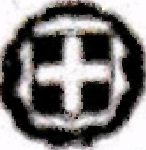 ΕΛΛΗΝΙΚΗ ΔΗΜΟΚΡΑΤΙΑ                                       Αθήνα ……16-4-07………………Ο ΕΙΣΑΓΓΕΛΕΑΣ                                                       Αριθ. Πρωτ. 1178/Γνωμ. 4ΤΟΥ ΑΡΕΙΟΥ ΠΑΓΟΥ	*         *      ^ΤΜΗΜΑ ΔΙΟΙΙΚΗΤΙΚΟΤΗΛ. 2106411526ΦΑΞ 2106411523        Προς        Την κα Προϊσταμένη του Πταισματοδικείου ΑθηνώνΕπί του ερωτήματός σας, εάν μετά την ισχύ του άρθρου 5 παρ. 2 εδ. δ΄ του Ν 3346/17.6.2005, με το οποίο αντικαταστάθηκε η παρ. 2 του άρθρου 31 του ΚΠΔ και δόθηκε το δικαίωμα λήψης αντιγράφων στον μηνυόμενο ή εγκαλούμενο, δικαιούται, κατ’ ανάλογη εφαρμογή του άρθρου αυτού και σε συνδυασμό με το άρθρο 108 ΚΠΔ, να λαμβάνει αντίγραφα της προκαταρκτικής δικογραφίας και ο δηλώσας παράσταση πολιτικής αγωγής αναφέρων - μηνυτής - εγκαλών, η γνώμη μας είναι η εξής:

Η διάταξη της παρ. 2 του άρθρου 31 ΚΠΔ, όπως ισχύει μετά την αντικατάστασή της με το άρθρο 5 του Ν 3346/2005, έχει ως εξής: «2. Η προκαταρκτική εξέταση ενεργείται σύμφωνα με τα άρθρα 240 και 241. Αν αυτή γίνεται ύστερα από μήνυση ή έγκληση κατά ορισμένου προσώπου ή αν κατά τη διάρκεια της προκαταρκτικής εξέτασης αποδίδεται σε ορισμένο πρόσωπο η τέλεση αξιόποινης πράξης, το πρόσωπο αυτό καλείται πριν από σαράντα οκτώ ώρες για παροχή εξηγήσεως και εξετάζεται ανωμοτί. Έχει δικαίωμα να παρίσταται με συνήγορο, να αρνηθεί εν όλω ή εν μέρει την παροχή εξηγήσεων και να λάβει προθεσμία μέχρι σαράντα οκτώ ώρες για την παροχή τους, η οποία μπορεί να παραταθεί από εκείνον που διενεργεί την προκαταρκτική εξέταση. Επίσης έχει δικαίωμα να ζητήσει να του χορηγηθούν αντίγραφα της δικογραφίας, να προτείνει μάρτυρες προς εξέταση και να προσαγάγει άλλα αποδεικτικά μέσα προς αντίκρουση των καταγγελλομένων σε βάρος του. Τα ως άνω δικαιώματά του μπορεί να ασκήσει είτε αυτοπροσώπως είτε εκπροσωπούμενος από συνήγορο που διορίζεται κατά το άρθρο 96 παρ. 2, εκτός αν θεωρείται αναγκαία η αυτοπρόσωπη εμφάνισή του, κατά την κρίση εκείνου που διενεργεί την προκαταρκτική εξέταση.

Αυτός που ενεργεί την προκαταρκτική εξέταση υποχρεούται να ενημερώσει προηγουμένως τον εξεταζόμενο για τα παραπάνω δικαιώματά του. Οι διατάξεις του άρθρου 273 παρ. 1 περ. γ΄, δ΄ και ε΄ εφαρμόζονται αναλόγως.
Προηγούμενη έγγραφη εξέταση του προσώπου αυτού που έγινε ενόρκως ή χωρίς τη δυνατότητα παράστασης με συνήγορο δεν μπορεί να αποτελέσει μέρος της δικογραφίας, αλλά παραμένει στο αρχείο της εισαγγελίας. Εφόσον ο μηνυόμενος ή εγκαλούμενος ή εκείνος κατά του οποίου στρέφονται οι υποψίες κλητεύθηκε νόμιμα και δεν εμφανίστηκε, η προκαταρτική εξέταση περατώνεται και χωρίς την εξέτασή του».

Από την ανάγνωση του κειμένου της παρ. 2 του άρθρου 31 ΚΠΔ, όπως έχει τώρα, προκύπτει ότι βούληση και στόχος του νομοθέτη είναι να ενισχύσει αφ’ ενός τον έλεγχο της συνδρομής των προϋποθέσεων κίνησης της ποινικής διώξεως εις τρόπον ώστε να αποφεύγονται οι άσκοπες ποινικές διώξεις και αφετέρου να μην υπονομευθεί το σε κάθε πολιτισμένη κοινωνία αναγνωρισμένο και από την ανθρώπινη αξιοπρέπεια και τη φύση κάθε ανθρώπου απορρέον δικαίωμα σιωπής του κατηγορουμένου και αυτοενοχοποίησής του, ως ειδικότερης έκφρασης του δικαιώματός του για δίκαιη δίκη εκ του άρθρου 6 παρ. 1 ΕΣΔΑ, 14 παρ. 1, 2 Ν 2462/1997 (κύρωση του Διεθνούς Συμφώνου για τα ατομικά και πολιτικά δικαιώματα) και 223 παρ. 4 ΚΠΔ (ΑΠ 635/1987 ΠοιΧρ ΛΖ΄,548). Περαιτέρω δε η προστασία αθώων πολιτών από τον άδικο στιγματισμό επιπόλαιων διώξεων (δείτε Α. Θ. Κονταξή, Κώδικας Ποινικής Δικονομίας υπ’ άρθρο 31 σελ. 432-433 και 438 και Νικ. Ανδρουλάκη, Θεμελιώδεις έννοιες της ποινικής δίωξης, σελ. 96 και 230).

Από την πλευρά του αναφέροντος ή μηνυτού, ο οποίος δήλωσε παράσταση πολιτικής αγωγής, τα δικαιώματα του σαφώς προσδιορίζονται στο άρθρο 108 ΚΠΔ και μπορεί να τα ασκήσει από τη στιγμή που ο κατηγορούμενος θα κληθεί σε απολογία ή θα εκδοθεί εναντίον του ένταλμα σύλληψης ή βιαίας προσαγωγής.

Η εκ της διατάξεως αυτής προκύπτουσα μειονεξία του πολιτικώς ενάγοντος έναντι του καθού ενεργείται προκαταρκτική εξέταση δεν μπορεί και δεν πρέπει να υπερσκελίζει τα πλεονεκτήματα, που καθιερώνει η παραπάνω διάταξη του άρθρου 31 παρ. 2 του ΚΠΔ, όπως αντικαταστάθηκε με το άρθρο 5 του Ν 3346/2005, η οποία εξασφαλίζει την αναγκαία εύλογη αναλογία μέσου και σκοπού στη δίωξη του εγκλήματος (Σύνταγμα, άρθρο 25 παρ. 1, τελευταίο εδάφιο και επίσης Αργ. Καρράς, Ποινικό Δικονομικό Δίκαιο, έκδοση 2η, σελ. 67-68, Θ. Δαλακούρα, Αρχή της αναλογικότητας και μέτρα δικονομικού καταναγκασμού,ΠοινΧρΝΕ΄,961).

Δεν μπορεί συνεπώς κατά τη γνώμη μου να έχει αναλογική εφαρμογή η διάταξη του άρθρου 31 παρ. 2 ΚΠΔ, όπως αντικαταστάθηκε με το άρθρο 5 του Ν 3346/2005 και για τον πολιτικώς ενάγοντα και να του παρέχεται ειδικότερα το δικαίωμα να λαμβάνει στο στάδιο της προκαταρκτικής εξέτασης αντίγραφα της δικογραφίας, τα οποία μπορεί να εξυπηρετήσουν βεβαιότατα άλλους σκοπούς (ενδεχομένως του διασυρμού του καταμηνυομένου) πριν να διερευνηθεί επαρκώς το καταγγελλόμενο γεγονός και προκύψουν οι επαρκείς ενδείξεις που απαιτούνται για την κίνηση της ποινικής δίωξης.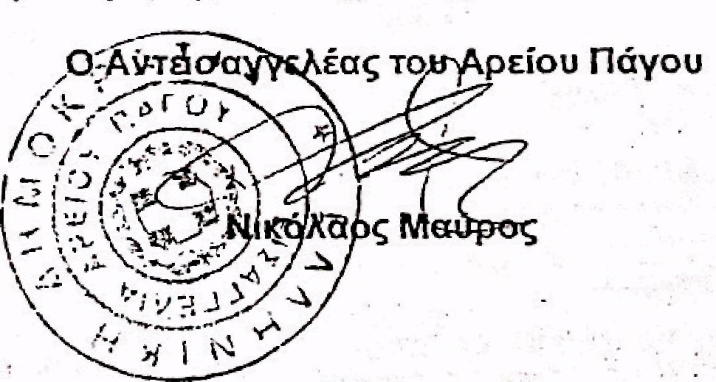 Δικαιολογητικά Πραγματογνωμόνων1. Αίτηση με μεγαρόσημο (3 ευρώ)2.	Πράξη διορισμού πραγματογνώμονα & έκθεση όρκισης πραγματογνώμονα σε πρωτότυπο  3.	Αντίγραφο εκθέσεως πραγματογνωμοσύνης με έκθεση εγχείρησης αυτής σε πρωτότυποΚατάσταση αμοιβής (εις τριπλούν)Υπεύθυνες δηλώσεις πραγματογνωμόνων α) περί του χρόνου απασχολήσεως β) περί ασφαλιστικών ταμείων που ανήκουν & γ) περί υποχρεώσεως ή μη υποβολής δηλώσεως ΦΠΑ ή βεβαίωση της υπαλληλικής ιδιότητας.Υπεύθυνη δήλωσή του που πρέπει να αναγράφει : α) τον αριθμό του τραπεζικού του λογαριασμού  (IBAN) με συνημμένη φωτοτυπία τραπεζικού λογαριασμού (ΙΒΑΝ) β)Ταχυδρομική Διεύθυνση γ) Ηλεκτρονική διεύθυνση (E-mail)  δ)Τηλέφωνο (σταθερό & κινητό)ε) Τηλεομοιοτυπία (Fax)στ) Αριθμός φορολογικού μητρώου (ΑΦΜ)ζ) Δ.Ο.Υη) ΑΔ Ταυτότηταςθ) ΑΜΚΑΠΙΝΑΚΑΣ ΑΜΟΙΒΗΣ ΚΑΙ ΕΞΟΔΩΝ ΠΡΑΓΜΑΤΟΓΝΩΜΟΝΩΝ1. ΑΜΟΙΒΗ Α) 25 ευρώ ανά ώρα εργασίας      25 ευρώ Χ 80 ώρες = 2.000 ευρώΒ) ΦΠΑ 2. ΕΞΟΔΑΑ) Φωτογραφίες, φωτοαντίγραφα, βιβλιοδεσία    100 ευρώΒ) Οδοιπορικά (120 χλμ Χ 0,15 ευρώ)Γ) Παραστάσεις ορκοδοσίας και εγχείρησης πραγματογνωμοσύνης 35 ευρώ Χ 2                                                            ΣΥΝΟΛΟ                                                           Ημερομηνία                                                  Ο ΠΡΑΓΜΑΤΟΓΝΩΜΟΝΑΣΔΙΚΑΣΤΙΚΗ ΣΥΝΔΡΟΜΗΤο με αριθμό πρωτ. 5797/18-11-2013 έγγραφο του Εισαγγελέα Εφετών Αθηνών αρμοδίου για θέματα δικαστικών συνδρομών κ. Ιωάννη Αγγελή παρέχει διευκρινίσεις σε αιτήματα αμοιβαίας δικαστικής συνδρομής επί ποινικών θεμάτων και θα βοηθήσει κάθε Ειρηνοδίκη ή Πταισματοδίκη.ΕΛΛΗ ΝΙΚΗ ΔΗΜΟΚΡΑΤΙΑ ΕΙΣΑΓΓΕΛΙΑ ΕΦΕΤΩΝ ΑΘΗΝΩΝΤΜΗΜΑ ΕΚΔΟΣΕΩΝ ΚΑΙΔΙΚΑΣΤΙΚΩΝ ΣΥΝΔΡΟΜΩΝ	               Αθήνα 18-11-2013                                                                 Αρ. πρωτ. ΕΚΔ 5797       Ταχ. Δ/νση :    Κ. Λουκάρεως 14,                      Τ.Κ. 11522, Αθήνα,Τηλέφωνο   :   210-6404229,                       2106404655FΑΧ:	       210-6404667,                       210-64245815Ε-ΜΑΙΙ. :   cpejn1@otenet.grΠΡΟΣ: κα Διευθύνουσα των υπηρεσιών της Εισαγγελίας Πρωτοδικών ΑθηνώνΘΕΜΑ: Διευκρινίσεις επί  Αιτημάτων Αμοιβαίας Δικαστικής Συνδρομής επί ποινικών θεμάτων,Κατά το τελευταίο χρονικό διάστημα υποβάλλοντα στην υπηρεσία μας (κυρίως από πταισματοδίκες, ύστερα από σχετική παραγγελία στα πλαίσια προκαταρκτικής εξέτασης ή προανάκρισης) αιτήματα δικαστικής συνδρομής για διερεύνηση διαφόρων ποινικών θεμάτων στα πλαίσια Δικαστικής Συνδρομής κατ’ άρθρο 457 Κ.Π-Δ- όπως εξέταση μαρτύρων, λήψη απολογίας κατηγορουμένων, λήψη εξηγήσεων κατ' άρθρο 31 Κ.Π.Δ,. Πολλά αττό τα αιτήματα αυτά: α) είτε δεν έχουν συνταχθεί κατά τους νομίμους τύπους, ήτοι δεν στηρίζονται στην ορθή και ισχύουσα νομική βάση, β) είτε περιγράφουν το αίτημα, γενικώς και αορίστως, με αποτέλεσμα να μην μπορεί να εκτελεστεί αττό τις αλλοδαττές Αρχές, προς τις οποίες απευθύνετε το αίτημα, γ) είτε ζητούνται αποδεικτικά στοιχεία τα οποία είναι γνωστό εκ των προτέρων ότι δεν υφίστανται στην αιτούσα αλλοδαπή Αρχή ή υπήρχαν κατά το παρελθόν, πλην όμως έχουν εξαλειφθεί κατά το χρόνο υποβολής του αιτήματος.Αποτέλεσμα της υποβολής τέτοιων αιτημάτων είναι να επιστρέφονται αυτά ανεκτέλεστα και : α) να εκτίθεται η χώρο μας στο εξωτερικό, αφού ουσιαστικώς η δραστική συνεργασία από τελεί διακρατική συνεργασία ήτοι, οιονεί άσκηση εξωτερικής κολπικής, δεδομένου ότι κατ’ άρθρο 457 Κ.Π.Δ οι αιτήσεις των Ελληνικών δικαστικών Αρχών προς τις αλλοδαπές Αρχές διαβιβάζονται από τον αρμόδιο Εισαγγελέα Εφετών στο Υπουργείο Δικαιοσύνης, που προκαλεί την εκτέλεση τους μέσω του Υπουργείου Εξωτερικών με την τήρηση και των διεθνών συνθηκών και εθίμων (βλέπε σχετικώς και Γιώργος Ν. Τριανταφύλλου «Διεθνής   -Δικαστική Συνδρομή στην ποινική απόδειξη - Γενικές Αρχές, εκδ. Π. Σάκκουλας.    ·έτος 2009, σελ.113 και 121), β) να επιβαρύνεται ασκόπως η χώρα μας οικονομικώς με μεταφράσεις εγγράφων (ενίοτε μεγάλου όγκου) στην γλώσσα του κράτους προς τα οποίο απευθύνεται το αίτημα,   και γ) να επιμηκύνεται υπέρμετρα ο χρόνος της προδικασίας, με όσες συνέπειες συνεπάγεται αυτό.Διευκρινίζεται επίσης ότι:Α)το άρθρο 457 Κ.ΓΚΔ. -εφαρμόζεται επικουρικώς και συμπληρωματικώς, δηλαδή μόνον στις περιπτώσεις εκείνες που δεν υφίσταται σχετική διμερής ή πολυμερής Σύμβαση Δικαστικής Συνδρομής με το κράτος προς το οποίο απευθύνεται το αίτημα ή όταν υπάρχει μεν Σύμβάσης, πλην όμως δεν ρυθμίζει το αιτούμενο θέμα,Β)οι αλλοδαπές Αρχές προς τις οποίες απευθύνεται το αίτημα Δικαστικής · Συνδρομής εφαρμόζουν κατά την εκτέλεση του το εσωτερικό τους δίκαιο (Locus Actus), που πρακτικώς σημαίνει «τη δική τους νομική λογική και νοοτροπία». Έτσι  · π.χ. υπάρχουν (στην πρακτική της Δικαστικής Συνδρομής) αιτήματα, τα οποία επιστρέφονται ανεκτέλεστα είτε διότι δεν κρίνεται η υπόθεση «σημαντικώς σοβαρή» (less serious case), είτε διότι το αποδεικτικό αντικείμενο αφορά μη σημαντική οικονομική ζημία, είτε διότι δεν υφίστανται επαρκείς ενδείξεις περί τελέσεως του προς ερευνά. ποινικού αδικήματος.. Επομένως, κατά την σύνταξη του σχετικού αιτήματος Δικαστικής Συνδρομής δέον να λαμβάνεται -μεταξύ των άλλων- υπόψη: α)Η αρχή της αναγκαιότητας, με την έννοια άτι, αιτήματα Δικαστικής Συνδρομής σε . αλλοδαπές Δικαστικές Αρχές -υποβάλλονται μόνο στις περιπτώσεις εκείνες, που τα αιτούμενα αποδεικτικά στοιχεία 6εν μπορούν να αναζητηθούν δι’ άλλης οδού, πλην αυτής της υποβολής αιτήματος Δικαστικής συνδρομής προς τις αλλοδαπές Δικαστικές Αρχές, β)η Αρχή της διπλής εγκληματικότητας (principle of double criminality), γ) οι ειδικότερες νομικές αντιλήψεις που εφαρμόζονται στο κράτος, προς το οποίο απευθύνεται το αίτημα, .Γ)το τμήμα Εκδόσεων και δικαστικών συνδρομών της Εισαγγελίας Εφετών δεν αποτελεί απλώς μια «διαβιβαστική υπηρεσία» με την έννοια ότι, απλώς διαβιβάζει τα αιτήματα χωρίς έλεγχα και ανεξάρτητα από την όποια νομική πορεία αυτών προς τις αλλοδαπές Αρχές. Αντιθέτως ο αρμόδιος για θέματα Δικαστικής Συνδρομής Εισαγγελέας Εφετών ως έχων θεσμικό ρόλο στην όλη διαδικασία, υποχρεούται να ελέγχει τόσο τη νομιμότητα (ισχύουσα νομική βάση, διπλό αξιόποινο κλπ), όσο και την αναγκαιότητα υποβολής των σχετικών αιτημάτων (κατ1 άρθρο 35 συνδ, με άρθρο 457 Κ.Π.Δ.). Ελέγχει επίσης την ουσιαστική βασιμότητα των αιτημάτων, με την - έννοια ότι, εξετάζει κατά πόσο θα ικανοποιηθούν (τα αιτήματα) ή θα επιστραφούν ανεκτέλεστα, κατά τα νομικώς ισχύοντα και κρατούντα στο κράτος, προς το οποίο απευθύνεται  η συγκεκριμένη  Δικαστική  Συνδρουή.   Είναι  δε  ευνόητο  ότι σε  περίπτωση που πιθανολογείται η μη ικανοποίηση ταυ αιτήματος από το κράτοςπρος το οποίο απευθύνεται, το αίτημα δεν προωθείται από τον Εισαγγελέα Εφετών, αλλά επιστρέφεται στον αποφασίσαντα την δικαστική συνδρομή προανακριτικό ή ανακριτικό υπάλληλο προκειμένου να αναζητήσει «άλλη οδό» προς απόκτηση των αιτουμένων αποδεικτικών στοιχείων ή να περαιώσει την δικογραφία με άλλο τρόπο.Είναι σημαντικό να τονιστεί ότι η υποβολή αιτήματος Δικαστικής συνδρομής αποτελεί «μια κατ' εξαίρεση δικονομική ενέργεια» και δεν αποφασίζεται στα πλαίσια μιας «τυπικής Εισαγγελικής παραγγελίας» με την ίδια ευκολία και το ίδιο σκεπτικό, όπως αποφασίζεται   και   πραγματοποιείται   στα   πλαίσια   μιας   «εσωτερικής  Εισαγγελικής παραγγελίας» προς πταισματοδίκη.Ύστερα από τα παραπάνω, παρακαλούμε:1)σε περίπτωση που η δικογραφία δύναται να περαιωθεί με άλλον τρόπο, πλην αυτού της υποβολής αιτήματος δικαστικής συνδρομής προς· αλλοδαπές Αρχές, πρέπει ο τρόπος αυτός να προτιμάται,2)σε περίπτωση που δύναται να εφαρμοστεί η διαδικασία του άρθρου 457 περ. β ΚΠΔ (εκτέλεση ταυ αιτήματος από τις Ελληνικές προξενικές Αρχές) ή η διαδικασία του άρθρου 216 παρ. 2Κ.Π.Δ, (εξέταση Ελλήνων στο εξωτερικό), πρέπει α ο τρόπος αυτός να προτιμάται,3)κατά τη σύνταξη του αιτήματος Δικαστικής συνδρομής δέον να αναγράφεται από τον αποφασίσαντα την υποβολή του αιτήματος επακριβώς η νομική βάση που διέπει το δίκαιο της Δικαστικής Συνεργασίας μεταξύ της χώρας μας και του κράτους  προς το  οποίο απευθύνεται  το αίτημα π.χ.  διμερής  ή  πολυμερής  σύμβαση, συμφωνία ή σύμβαση στα πλαίσια Διεθνούς οργανισμού (Συμβούλιο Ευρώπης, Ευρωπαϊκή Ένωση, ΟΗΕ κλπ),4) Στο αίτημα  δέον να προσδιορίζονται με ακρίβεια και σαφήνεια οι ανακριτικές πράξεις, που οφείλει να διενεργήσει η αλλοδαπή ανακριτική Αρχή και δη:α) σε περίπτωση που ζητείται η λήψη καταθέσεως μάρτυρος δέον να αναγράφονται επακριβώς οι ερωτήσεις που θα του υποβληθούν. Επίσης δέον να προσδιορίζεται με ακρίβεια η διεύθυνση κατοικίας του μάρτυρα στην αλλοδαπή. Το γενικά και αόριστο αίτημα «... να εξεταστεί ο μάρτυρας .. Α.., κάτοικος π.χ. Αγγλίας» αποτελεί ενέργεια μη αποδεκτή (και άγνωστη στην αλλοδαπή) νομική πρακτική, που καθιστά το αίτημα μη συγκεκριμένο και κατά συνέπεια ανεκτέλεστο.β) σε περίπτωση που ζητείται η λήψη απολογίας κατηγορουμένου δέον να αναγράφεται στο αίτημα το κατηγορητήριο, κατά τους νομίμους τύπους. δέον επίσης να εξετάζεται εάν ισχύει η αρχή της διπλής εγκληματικότητας καθώς και    να προσδιορίζεται με ακρίβεια η διεύθυνση κατοικίας του κατηγορουμένου. Το γενικό και αόριστο αίτημα.«... να ληφθεί απολογία κατηγορουμένου   .. Α,., κάτοικος πχ. Αγγλίας»   αποτελεί ενέργεια μη αποδεκτή (και άγνωστη στην αλλοδαπή) νομική πρακτική, που καθιστά το αίτημα μη συγκεκριμένο και κατά συνέπεια ανεκτέλεστο,γ) σε περίπτωση προκαταρκτικής εξέτασης  που ζητείται η λήψη εξηγήσεων (κατ' άρθρο 31 Κ, Π.Δ.) δέον να περί γράφεται, ^επακριβώς -(αντικειμενική υπόσταση, ενδείξεις   κλπ)   η  αξιόποινη  πράξη  που  αποδίδεται  {κατά   την   μήνυση   ή    ; αυτεπαγγέλτως από τον Εισαγγελέα) στον ύποπτο.   Η ισχύουσα στην Ελληνική πρακτική αντίληψη άτι, αποστέλλοντα μαζί με το (γενικό και αόριστο αίτημα για λήψη εξηγήσεων) σε φωτοαντίγραφα, όλα τα έγγραφα, της δικογραφίας σε μετάφραση (που -ενίοτε ανέρχονται σε εκατοντάδες ή ακόμα και σε χιλιάδες) αποτελεί μη αποδεκτή (και άγνωστη στην αλλοδαπή) νομική πρακτική που καθιστά το αίτημα μη συγκεκριμένο και κατά συνεπεία ανεκτέλεστο,δ) σε περίπτωση που δια της Δικαστικής Συνδρομής ζητείται η ανακάλυψη αγνώστου δράστη, δέον να ορίζονται -επακριβώς στο αίτημα, τ-όσο η αλλοδαπή Αρχή, όσο και ο] συγκεκριμένες ενέργειες στις οποίες θα προβεί (η εν λόγω Αρχή) για την ανακάλυψη του αγνώστου δράστη,5) το αίτημα της δικαστικής συνδρομής δέον να συντάσσεται από τον Εισαγγελικό λειτουργό   ο , οποίος   επεξεργάζεται   την   δικογραφία,   αφού   αυτός   γνωρίζει ακριβέστερα τόσο τη νομική βάση, όσο και τα πραγματικά περιστατικά (αποδεικτικά στοιχεία) των οποίων η αναζήτησης πρέπει να γίνει από τις αλλοδαπές ανακριτικές Αρχές, προς ολοκλήρωση της δικογραφίας, Σε περίπτωση μη συντάξεως του αιτήματος   από τον παραγγέλλοντα  Εισαγγελικό λειτουργό, οι κ.κ._ προανακριτικοί υπάλληλοι να επιστρέφουν την δικογραφία για την σύνταξη αυτού κατά τα ανωτέρω.Με την ευκαιρία και προς αποφυγή άσκοπων ενεργειών. Σας υπενθυμίζουμε ότι:α) κατά το δίκαιο των Η ΠΑ οι πράξεις της εξύβρισης και της συκοφαντικής δυσφήμισης δεν αποτελούν αξιόποινες πράξεις και κατά συνέπεια ελλείπει η Αρχή της διπλής εγκληματικότητας,β) κατά την υποβολή αιτημάτων προς απόκτηση ηλεκτρονικών δεδομένων εντοπισμό ηλεκτρονικών ιχνών (I.P address) στο διαδίκτυο (βλ. αναλογικώς  Ν.  3917/2001  σε συνδ., με οδηγ. 2006/24/ΕΚ) δέον να λαμβάνεται υπόψη ο χρόνος διατήρησης αυτών από τους παρόχους υπηρεσιών του κράτους,  όπου εδρεύουν και προς το οποίο απευθύνεται το αίτημα. Σημειωτέον δε ότι το χρονικό διάστημα διατήρησης   των   ηλεκτρονικών  δεδομένων  διαφέρει   από   κράτος   σε  κράτος. Ενδεικτικώς  σας γνωρίζουμε ότι  η διατήρηση ηλεκτρονικών δεδομένων κατά το δίκαιο των ΗΠΑ είναι έξι (6) μήνες από την ημέρα δημιουργίας αυτών, χρονικό σημείο που κατά κανόνα συμπίπτει με το χρόνο τέλεσης της ερευνούμενης αξιόποινης πράξης στο διαδίκτυο (π.χ. απάτης), κατά το δίκαιο του Ηνωμένου Βασιλείου τα διαδικτυακά δεδομένα (Ι Ρ). δεν διατηρούνται περισσότερους από δώδεκα (12) μήνες, του Βελγίου από 12 (δώδεκα) έως 36 (τριάντα έξι) μήνες, του, Λουξεμβούργου και της Ολλανδίας ανώτατα όριο είναι οι έξι (6) μήνες, της Ιταλίας δώδεκα (12) μήνες και της Γαλλίας μέγιστο όριο αποθήκευσης ορίζεται το ένα (1) έτος. Είναι δε ευνόητο ότι τα κράτη δύνανται να αλλάζουν τα παραπάνω αναφερόμενα χρονικά διαστήματα, γ) κατά τα λοιπά εξακολουθούν να ισχύουν οι προγενέστερες επί θεμάτων · Δικαστικής Συνδρομής γνωμοδοτήσεις και παραγγελίες των κ. κ, Εισαγγελέων Αρείου Πάγου (ενδεικτικώς αναφέρεται η με αριθμό 4916/2009 παραγγελία Εισαγγελέως Αρείου Πάγου με την οποία ρυθμίζονται θέματα δικαστικής συνδρομής με Η. Π .Α.) και Εισαγγελέων Εφετών (ενδεικτικώς αναφέρεται η ΕΚΔ 233/18-5-1998 παραγγελία του Εισαγγελέως Εφετών Αθηνών).Παρακαλούμε να λαμβάνονται υπόψη όλα τα παραπάνω κατά την σύνταξη αιτημάτων Δικαστικής Συνδρομής. Σε αντίθετη δε περίπτωση τα αιτήματα θα επιστρέφονται χωρίς να προωθούνται περαιτέρω.Σε  περίπτωση   τυχόν   διευκρινίσεων   παρακαλούνται   οι   κ,κ.   Ευαγγελικοί Λειτουργοί να επικοινωνούν τηλεφωνικώς με τον υπογράφοντα στα τηλέφωνα 210-6404229 ή 210404655 ή ηλεκτρονικώς στο email cpejn1@otenet.gr με την ένδειξη  «υπόψη κ. Ιωάννη Αγγελή διευκρίνιση σε θέμα Δικαστικής Συνδρομής»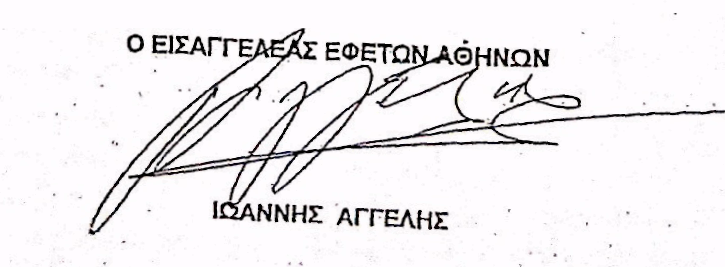 ΕΛΛΗΝΙΚΗ ΔΗΜΚΡΑΤΙΑΠΤΑΙΣΜΑΤΟΔΙΚΕΙΟΑριθμόςΔΙΑΤΑΞΗ…   ΠΤΑΙΣΜΑΤΟΔΙΚΗΣ  ………………………………….. Αφού έλαβε υπόψη:Α) το άρθρο 8 παρ. 1 α του Ν. 4411/2016 που αναφέρεται στην παραγραφή και παύση της ποινικής δίωξης σύμφωνα με το οποίο ορίζεται ότι «Εξαλείφεται το αξιόποινο και παύει η δίωξη των ακόλουθων αξιοποίνων πράξεων που έχουν τελεστεί μέχρι 31-3-2016 α) των πταισμάτων και β) των πλημμελημάτων κατά των οποίων ο νόμος απειλεί ποινή φυλάκισης μέχρι 2 έτη ή χρηματική ποινή ή και τις δύο ποινές».Κατά την παράγραφο 3 του ιδίου άρθρου «οι δικογραφίες που αφορούν τις παραπάνω αξιόποινες πράξεις τίθενται στο αρχείο με πράξη του αρμοδίου εισαγγελέα ή δημοσίου κατηγόρου. Για την τύχη των πειστηρίων αποφαίνονται με αιτιολογημένη διάταξη, επί πλημμελημάτων ο αρμόδιος εισαγγελέας και επί πταισμάτων ο αρμόδιος πταισματοδίκης».Β) το υπ’ αριθμ. Πρωτ……………………. έγγραφο του Δασαρχείου ………... με θέμα την τύχη των πειστηρίων.Στην προκειμένη περίπτωση με το ΑΒΔΑ……………………………. πρωτόκολλο μήνυσης του…………………………….. δασοφύλακα ………………………………………………………………………………….. μηνύθηκε ο ……................................... του…………….. κάτοικος……………. Ασκήθηκε δε σε βάρος του ποινική δίωξη για παράνομη υλοτομία, μεταφορά δασικών προιόντων, διότι την ………………. και ώρα…………. συνελήφθη να μεταφέρει με το υπ’ αριθμ. Κυκλοφορίας ..………… αυτοκίνητο, ιδιοκτησίας του……………………, …..800 κιλά καυσόξυλα δρυός μισόχλωρα τα οποία είχε κόψει παράνομα από το κοινοτικό δάσος…………………….. χωρίς να έχει κανένα από τα απαιτούμενα από το νόμο συνοδευτικά έγγραφα προξενώντας κατ’ εκτίμηση του ως άνω δασοφύλακα 50 ευρώ και ηθική βλάβη κατά του δημοσίου.Η πράξη του αυτή διώκεται και τιμωρείται σύμφωνα με το άρθρο 268 παρ. 1,2 του Ν.Δ. 86/1969, όπως τροποποιήθηκε με τα άρθρα 1,2 του Ν. 4138/19-32013. Την ίδια ημέρα συντάχθηκε η από 30-08-2013 έκθεση κατάσχεσης του παραπάνω δασοφύλακα, σύμφωνα με την οποία κατασχέθηκαν στα χέρια του κατηγορουμένου ……………………………… του ……………………. ………….κιλά καυσόξυλα δρυός αυτά δε τα δασικά προιόντα παέλαβε για φύλαξη ως μεσεγγυούχος ο ίδιος.	Επειδή η σχηματισθείσα σε βάρος του ως άνω κατηγορουμένου δικογραφία έχει τεθεί στο αρχείο, καθόσον κατά το άρθρο 8 παρ. 1 α του Ν. 4411/2016 εξαλείφθηκε το αξιόποινο και έπαυσε η δίωξη της παραπάνω αξιόποινης πράξης κατά του κατηγορουμένου αυτού.	Επειδή κατά τα προαναφερόμενα, για την τύχη των κατασχεθέντων αποφαίνεται με αιτιολογημένη διάταξη ο Πταισματοδίκης άρθρο 8 παρ.3 Ν.4411/2016 σε συνδυασμό με το άρθρο 271 του Ν.Δ.86/1969 όπως τροποποιήθηκε και ισχύει με το άρθρο 2 του Ν.4138/2013 για τα προαναφερόμενα δασικά προϊόντα πρέπει να αποφανθεί ο Πταισματοδίκης……………	Επειδή η κατασχεθείσα ποσότητα των…………… κιλών καυσόξυλων δρυός, αποτελεί δασικό προϊόν, για το λόγο αυτό πρέπει να επικυρωθεί η κατάσχεση και να διαταχθεί η δήμευση της ανωτέρω κατασχεθείσας ξυλείας.ΓΙΑ ΤΟΥΣ ΛΟΓΟΥΣ ΑΥΤΟΥΣΕΠΙΚΥΡΩΝΕΙ  την κατάσχεση και ΔΙΑΤΑΣΣΕΙ την δήμευση των κατασχεθέντων δασικών προιόντων ……………..κιλά καυσόξυλα δρυός της από …………….. έκθεσης κατάσχεσης του Δασοφύλακα ……………………. τα οποία είχε παραλάβει για φύλαξη ο μεσεγγυούχος κατηγορούμενος …………………………………….του……………..(Τόπος)…………( ημερομηνία)…………..Ο/Η Πταισματοδίκης………………………